PHILOSOPHY Relationships, Sex and Health Education all aim to inform children and young people about relationships, emotions, sex, sexuality, being healthy and sexual health.  It enables them to develop personal and social skills and a positive attitude to sexual health and well-being. RSE at Woolston 6th Form College is planned as part of Personal Social and Health Education (PSHE) and is woven throughout our vocational curriculum, course groups listed below:Supported Living SkillsIndependent Living SkillsPreparation for WorkHospitality & CateringOffice & AdminCafé & RetailHorticultureAt Woolston 6th Form College, students will continue to build upon prior learning and cover the following with PSHE lessons:AIMS The aims of this policy are in compliance with Relationships and Sex Education (RSE) and Health Education 2020. To define RSE To describe how RSE is provided and who is responsible for providing it. To say how RSE is monitored and evaluated To be reviewed regularly To be available for inspection and for parents The Governing Body will involve parents, health and other professionals to ensure that RSE addresses the needs of the community, education and health priorities, and the needs of our students.  DfE guidance is that RSE is delivered as part of the PSHE curriculum.  It is up to the individual school to decide exactly how RSE is taught and in our case, it is on a student-by-student basis. RSE GUIDANCE and LEGISLATION At Key Stage 5 it is recommended to have three core themes: Health & Wellbeing, Relationships, Living in the Wider World. The core themes focus on:All schools must have an up to date policy that describes the content and organisation of RSE provided outside the National Curriculum science programmes of study.  It is the school governors’ responsibility to ensure that the policy is developed and made available to parents for inspection. SPECIAL SCHOOLS and RSE Special and mainstream schools have a duty to ensure that students with special educational needs are receiving RSE.  The RSE Guidelines states RSE should help all students understand their physical and emotional development and enable them to make positive decisions about their lives.  The Special Educational Needs Code of Practice (DfE 2001) describes the governing body’s responsibilities to ‘ensure necessary provision is made for students who have special educational needs.’  Children and young people with special needs are particularly vulnerable to abuse and RSE can help them to protect themselves now, as well as prepare them for adult life. DEFINITIONS RSE (Secondary)‘A comprehensive programme of RSE provides accurate information about the body, reproduction, sex, and sexual health. It also gives children and young people essential skills for building positive, enjoyable, respectful and non-exploitative relationships and staying safe both on and offline’ (21st Century Guidance 2014). Physical Health and Wellbeing ‘Give information that they need to make good decisions about their own health and wellbeing, recognise issues in themselves and others when they arise and seek support as early as possible’ taken from DfE Draft Guidance 2018TEACHING and LEARNING STYLES Teaching and assessment is planned through individual, paired, group or whole class activities.  Students are encouraged to work independently or in groups, whichever is appropriate to the activity and the ability of the student. SCHEMES OF WORK RSE is included in the long term plan for PSHE. The RSE programme is used throughout the college changing to meet the developing requirements of the young person, as they grow older.  Students benefit and learn from a curriculum that spirals so they can return and revise, re-learn or approach topics within relationship education from different levels or angles. Staff use the correct medical vocabulary for sexual parts of the body at all times.  The long term plans cover a range of areas that fit into the three core areas above – see ANNEX 1 Any student with specific issues arising within the area of RSE will be addressed in consultation with the parents/carers and only within contexts where student, parent/carer and staff feel confident and comfortable.  DELIVERY The Relationships and Sex Education programme is delivered through PSHE lessons. The Delivery of RSE is the responsibility of class teachers and will be taught as part of the PSHE curriculum in discrete lessons. RESOURCES The Head of College will purchase resources to facilitate lesson delivery and understanding.   These reflect the differences in culture, religion, gender and ability in our community, as well as supporting the long term plan.  Teachers are encouraged to draw upon the PSHE Association resources and guidance.MANAGING TRICKY QUESTIONS Teachers and other adults may be asked questions pertaining to sex or sexuality which go beyond what is set out in the guidance.  School based staff should answer these questions truthfully, drawing on resources as needed.  Staff should be mindful of the student’s developmental age when answering.  If staff are unsure how best to answer, they should tell the student that they need to find out more information and seek advice. Questions should always be answered.LGBTQ+Teaching of LGBTQ+ will be sensitive, age appropriate and delivered as an integral part of the curriculum. ICT PROVISION Students will access some aspects of RSE within the PSHE curriculum, for example, educational DVDs, Internet, and computer programmes, as appropriate and under staff supervision. Students will learn about e-safety throughout the curriculum. CROSS CURRICULAR LINKS PSHE is taught as a discrete subject at Woolston 6th Form College, but it also underpins other curriculum areas.  PSHE can be found in health & safety in Hospitality & Catering, healthy lifestyles in Horticulture, esafety in Office & Admin etc. PSHE, including RSE skills are taught throughout the school day, and will be acknowledged and celebrated within assemblies and themed weeks.DIFFERENTIATION PSHE including RSE is taught using methods and resources that meet the individual needs of all our students in a relevant and balanced manner. Personalised learning plans are written by class teachers for every student on a termly basis and include targets for cognition, communication, SEMH and sensory/physical/independence.EQUAL OPPORTUNITIES RSE will be delivered to all students.  Teaching will reflect methods and resources embracing differences in culture, religion, gender and ability, sensitively and positively. MONITORING AND EVALUATION The long term plan is reviewed regularly with all teaching staff and updated as appropriate.  The policy is reviewed every two years by the Head of College.HEALTH AND SAFETY At Woolston 6th Form College, we have a duty to ensure that students are properly included in Relationship and Sex Education, and Health Education. Relationship and Sex Education, and Health Education should help all students understand their physical and emotional development and enable them to make positive decisions in their lives. Some parents and carers of children with special needs may find it difficult to accept their child’s developing sexuality.  Some students will be more vulnerable to abuse and exploitation than their peers, and others may be confused about what is acceptable public behaviour.  All students will need help to develop skills to reduce the risk of being abused and exploited, and to learn what sorts of behaviour are, and are not, acceptable. CHILD PROTECTION/SAFEGUARDING If a member of the school’s staff (teaching or non-teaching) suspects that a student is a victim of abuse or they have reason to believe that he/she is at risk of abuse, they will use the standard safeguarding procedures.  All staff are made aware of these procedures by Lynne Ledgard.HOME / SCHOOL LIASON Copies of the RSE policy are available for parents and will be sent home on request when feedback /comments will be invited.    A copy of this policy is available on the school website.         Annex 1 – PSHE/Careers Long Term Plan  Core theme 1: Health & Wellbeing                             Core theme 2: Relationships                           Core theme 3: Living in the Wider WorldWoolston 6th Form College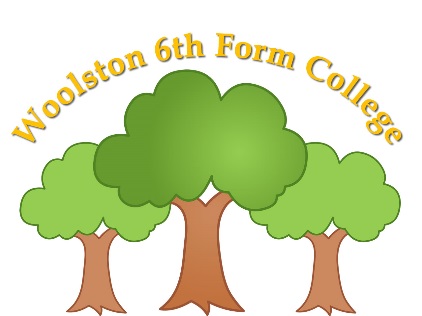 Relationships, Sex and Health Education Policy Headteachers: Mr Paul King & Miss Lucinda DuffyWoolston 6th Form CollegeWoolston Learning VillageHoles LaneWoolstonWarringtonWA1 4LSTel:  01925 811447	                                                                                 	                                                                        Date:   July 2021	                                                                 Review Date:   July 2023Learners supported to work at Entry Level 1 (OCR)Learners working at Entry 1/2/3 (Open Awards)Self-awarenessEmotional wellbeingDealing with problemsHaving your sayKeeping safeDeveloping independent living skillsWork Areas in the CommunityMini EnterpriseInterpersonal SkillsCentre Staff and JobsFamiliesCaring FriendshipsRespectful RelationshipsOnline RelationshipsBeing SafePersonal DevelopmentEmotional WellbeingStress ManagementHealthy LivingPersonal AwarenessSubstance MisuseRights and ResponsibilitiesPreparing for a Work PlacementApplying for Jobs and CoursesSkills for Gaining EmploymentKnowing your Local AreaInterview SkillsEmployment SkillsFamiliesRespectful RelationshipsOnline and MediaBeing SafeSexual relationshipsSexual HealthHealth & SafetyEsafetyBritish Values and the LawDiversity Health & SafetyEsafetyBritish Values and the LawDiversity Core theme 1: Health & WellbeingIndependent livingPhysical, emotional and mental healthHealth & SafetyAccessing help, advice & supportMaking informed choices about health and wellbeingResponding in an emergencyThe influence of mediaCore theme 2: RelationshipsHealthy relationships including at workManaging emotionsManaging risky/unhealthy relationshipsConsentRespecting equality & diversityAccessing help, advice & supportCore theme 3: Living in the Wider WorldRights and responsibilitiesMaking informed choicesDeveloping employabilityBusiness environmentsFinancial choicesLiving safely in an online world Accreditation boardAutumnAutumnSpringSpringSummerSummer2019-20OCRDeveloping Self-awareness (E1)Developing Self-awareness (E1)Recognising work areas in the wider community (E1)Recognising work areas in the wider community (E1)Emotional Wellbeing (E1)Emotional Wellbeing (E1)2019-20Open Awards Personal Development (E1/2/3)Personal Development (E1/2/3)Rights and Responsibilities (E1/3)Engage in discussion (E2)Rights and Responsibilities (E1/3)Engage in discussion (E2)Emotional Wellbeing (E1/2)Stress Management (E3)Emotional Wellbeing (E1/2)Stress Management (E3)2020-21OCRDealing With Problems (E1)Dealing With Problems (E1)Developing Independent Living Skills: keeping safe (E1)Developing Independent Living Skills: keeping safe (E1)Participating in a mini enterprise project (E1)Participating in a mini enterprise project (E1)2020-21Open Awards Healthy Living (E1/2/3)Healthy Living (E1/2/3)Preparing for a work placement (E1)Applying for Jobs and Courses (E2)Skills for Gaining Employment (E3)Preparing for a work placement (E1)Applying for Jobs and Courses (E2)Skills for Gaining Employment (E3)Knowing your local area (E1/2/3)Knowing your local area (E1/2/3)2021-22OCRUsing Interpersonal Skills to have your say (E1)Using Interpersonal Skills to have your say (E1)Recognising Centre Staff & the Jobs They Do (E1)Recognising Centre Staff & the Jobs They Do (E1)Developing Independent Living Skills: having your say (E1)Developing Independent Living Skills: having your say (E1)2021-22Open AwardsSubstance Misuse Awareness (E1/2)Substance Misuse (E3)Personal Awareness (E1/2/3)Substance Misuse Awareness (E1/2)Substance Misuse (E3)Personal Awareness (E1/2/3)Taking Part in an Interview (E1)Preparing for and Taking Part in an Interview (E2)Employment Skills (E3)Taking Part in an Interview (E1)Preparing for and Taking Part in an Interview (E2)Employment Skills (E3)E-Safety (E1/2/3)E-Safety (E1/2/3)Additional themes to weave into curriculum:All groups:British valuesAntibullyingHealth & SafetyThe rule of lawEmotions and wellbeingDiversityAdditional themes to weave into curriculum:OCR groups:Families Caring friendshipsRespectful relationshipsOnline relationshipsBeing SafeAdditional themes to weave into curriculum:Open Awards groups:FamiliesRespectful relationshipsOnline and MediaBeing SafeSexual relationshipsSexual Health